№ п/пНаименование товара, работ, услугЕд. изм.Кол-воТехнические, функциональные характеристикиТехнические, функциональные характеристики№ п/пНаименование товара, работ, услугЕд. изм.Кол-воПоказатель (наименование комплектующего, технического параметра и т.п.)Описание, значениеЛавочка МФ 1.45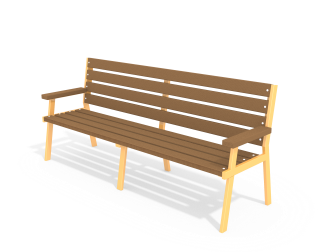 Шт. Лавочка МФ 1.45Шт. Высота (мм) 900 (± 10 мм)Лавочка МФ 1.45Шт. Длина  (мм)2120 (± 10 мм)Лавочка МФ 1.45Шт. Ширина  (мм)600 (± 10 мм)Лавочка МФ 1.45Шт. Высота сиденья (мм)420 (± 10 мм)Лавочка МФ 1.45Шт. Применяемые материалыПрименяемые материалыЛавочка МФ 1.45Шт. Каркас Состоит из 3 частей, которые должны быть выполнены из металлической трубы сечением не менее 50х25 мм (с толщиной стенки 2,5мм) и из металлической полосы толщиной не менее 4 мм.Лавочка МФ 1.45Шт. БрусВ кол-ве 9 шт. должен быть выполнен из бруса, сечением  не менее 40х90 мм.Лавочка МФ 1.45Шт. МатериалыКлееный деревянный брус  и деревянные бруски должны быть выполнены из сосновой древесины, подвергнуты специальной обработке и сушке до мебельной влажности 7-10%, тщательно отшлифованы  со всех сторон и покрашены в заводских условиях профессиональными двух компонентными красками.  Металл покрашен полимерной порошковой краской. Заглушки пластиковые, цветные. Все метизы оцинкованы.